项目编号               。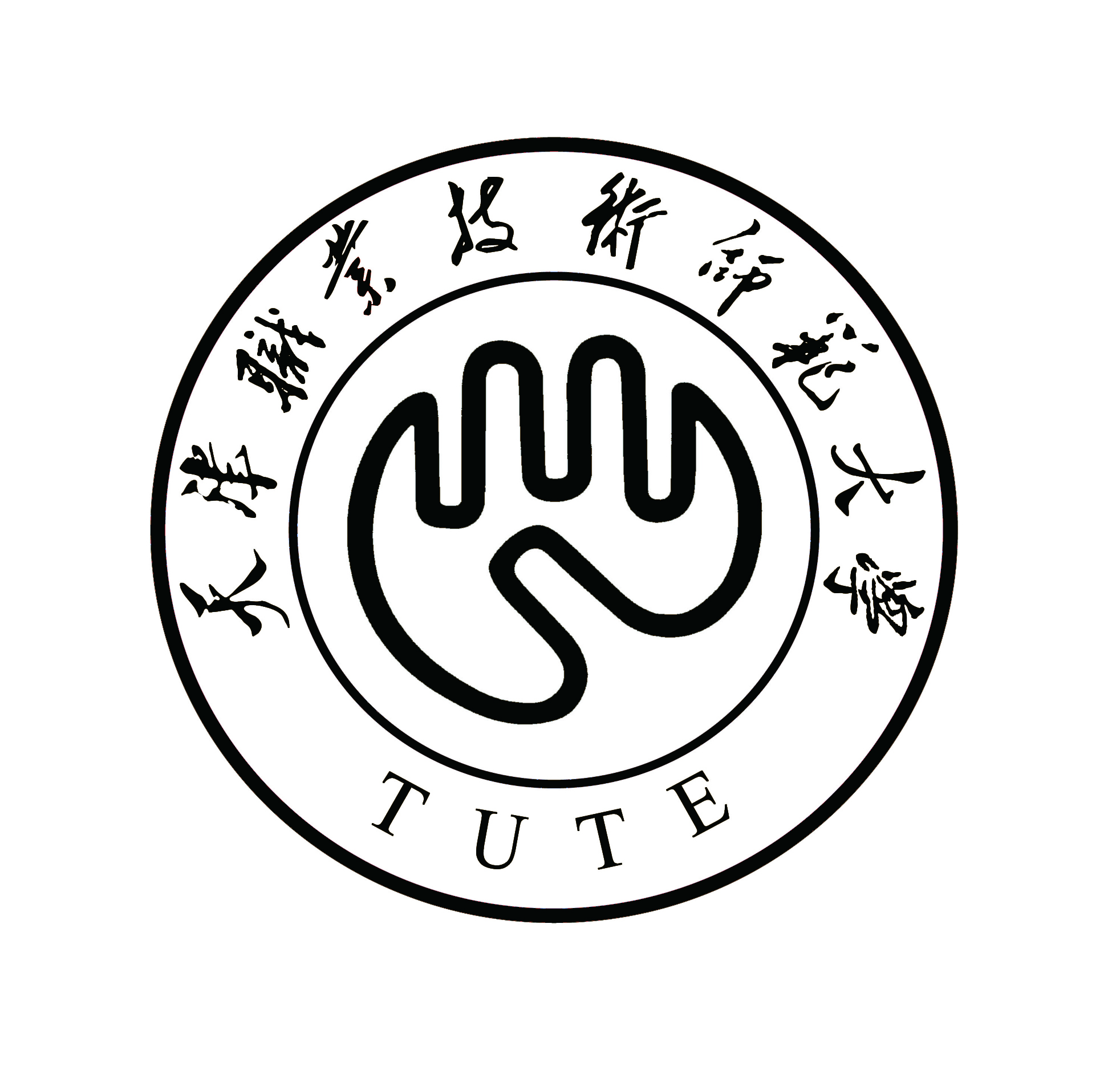 “大学生创新创业训练计划”项目人员变更申请注：此表仅需提交一份，结果由系统反馈；如表格空间不够则需正反面打印。项目名称项目负责人班级手机指导教师部门手机项目类别创新训练（   ）   创业训练（   ）   创业实践（   ）创新训练（   ）   创业训练（   ）   创业实践（   ）创新训练（   ）   创业训练（   ）   创业实践（   ）创新训练（   ）   创业训练（   ）   创业实践（   ）创新训练（   ）   创业训练（   ）   创业实践（   ）项目级别国家级（   ）市  级（   ）校  级（   ）计划起止时间        年    月    日 ~       年    月    日        年    月    日 ~       年    月    日        年    月    日 ~       年    月    日        年    月    日 ~       年    月    日        年    月    日 ~       年    月    日项目级别国家级（   ）市  级（   ）校  级（   ）变更前：	变更后：项目负责人签名：                     年   月   日变更前：	变更后：项目负责人签名：                     年   月   日变更前：	变更后：项目负责人签名：                     年   月   日变更前：	变更后：项目负责人签名：                     年   月   日变更前：	变更后：项目负责人签名：                     年   月   日变更前：	变更后：项目负责人签名：                     年   月   日变更前：	变更后：项目负责人签名：                     年   月   日变更前：	变更后：项目负责人签名：                     年   月   日变更原因： 项目负责人签名：                    年   月   日变更原因： 项目负责人签名：                    年   月   日变更原因： 项目负责人签名：                    年   月   日变更原因： 项目负责人签名：                    年   月   日变更原因： 项目负责人签名：                    年   月   日变更原因： 项目负责人签名：                    年   月   日变更原因： 项目负责人签名：                    年   月   日变更原因： 项目负责人签名：                    年   月   日指导教师意见：指导教师：	年   月   日指导教师意见：指导教师：	年   月   日指导教师意见：指导教师：	年   月   日指导教师意见：指导教师：	年   月   日学院意见：（公章）负责人：	年   月   日学院意见：（公章）负责人：	年   月   日学院意见：（公章）负责人：	年   月   日学院意见：（公章）负责人：	年   月   日学校意见： （公章）负责人签字：	年    月    日学校意见： （公章）负责人签字：	年    月    日学校意见： （公章）负责人签字：	年    月    日学校意见： （公章）负责人签字：	年    月    日学校意见： （公章）负责人签字：	年    月    日学校意见： （公章）负责人签字：	年    月    日学校意见： （公章）负责人签字：	年    月    日学校意见： （公章）负责人签字：	年    月    日